2 А и 2 В клас 				Домашна работа – 10 учебна седм.       ЛитератураМоля, прочетете българската народна приказка „Най-скъпоценният плод“ на стр. 20-21 от Читанката. Желателно е новият урок да се чете достатъчно пъти, за да стане гладко. Моля, отговорете писмено на въпроса в малката тертадка с широки редове, като използвате пълни изречения:Кой е най-скъпоценният плод според бащата? Защо?Български езикЗа да си припомните какво научихме в урока, изгледайте клипчето:https://www.youtube.com/watch?v=Pd9c5k_TPxkМоля, направете упражнения 2, 4 и 7 на стр. 22-23 от Тетрадка № 1. Коледно партиМоля, практикувайте коледната песен за нашето парти на 16.12.23. Прикачвам линк към песента: https://www.youtube.com/watch?v=ABYOzv242XMТекстът го има на самото клипче, но по желание може да си го принтирате. Прикачвам го тук на следващата страница: 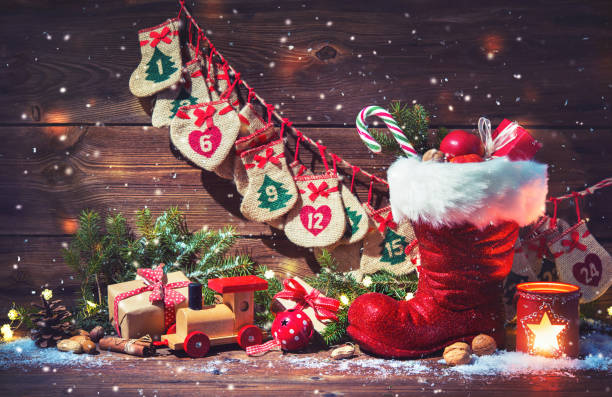 С червените ботушкиС червените ботушки потропва дядо Мраз:Дечица-веселушки, шейната спрях пред вас!Пр.: Подаръци ще има за всички от сърце,	за новата година да люшнем ний хорце. Х2Във коша надзърнете какво ли няма там,палячовци, мечета, маймунки, барабан. Пр.: Подаръци ще има за всички от сърце,	за новата година да люшнем ний хорце. Х2За Елка нося книга, за Спас – акордеон,А Петльо кукурига: „Пък аз съм за Антон!“.Пр.: Подаръци ще има за всички от сърце,	за новата година да люшнем ний хорце. Х2